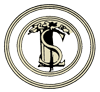   HOTEL LOGGIATO DEI SERVITI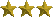 Reservation Form for HOTEL LOGGIATO DEI SERVITIDear guest,The Astrophysical Observatory of Arcetri in the person of Mr. John Robert Brucato has made a reservation on your behalf in our hotel for the following dates:Arrival date: July, 10thDeparture date: July 12thTotal nights : 2Please notice that we need to receive your CREDIT CARD details in order to secure the booking of your room. Please fill this form and send it us by e-mail to : info@loggiatodeiservitihotel.it or by fax to nr.+39 055289595Guest name:Credit card holder:Credit card nr. :Due date:The cancellation can be done within 72 hrs prior the Arrival date without penalty, otherwise the amount of the first night will be charged.Hotel Loggiato dei ServitiPiazza SS. Annunziata 3, 50122 Firenzeinfo@loggiatodeiservitihotel.itwww.loggiatodeiservitihotel.itTel: 055/289592     Fax: 055289595